PRIOR TERM ADD/DROP WORKSHEET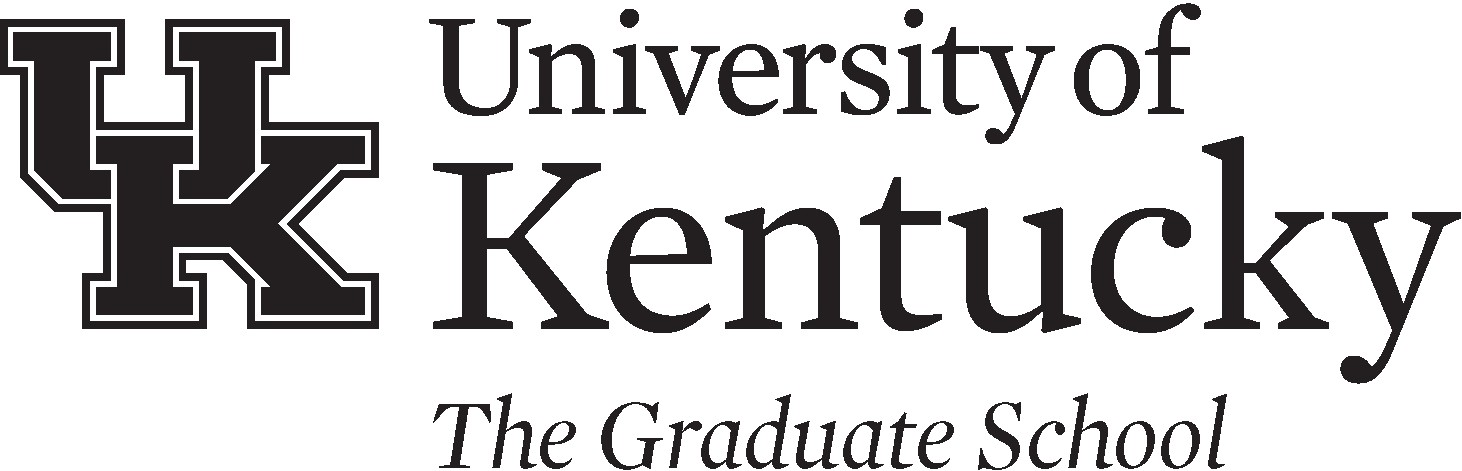 NAME: 		STUDENT ID: 	Last	First		M.I. E‐MAIL ADDRESS: 		CHANGE(S) REQUESTED FOR:	YEAR 	FALLSPRINGSUMMERSIGNATURES:					DATE: 	Student Signature	Type/Print Name				DATE: 	Director of Graduate Studies Signature(If required)Type/Print NameNOTIFICATION: Fellowship recipients or TA/RA’s must notify the Funding Office immediately of your change in registration (Gillis 203 or 257.3261). All students should check with the Student Billing Office regarding tuition and fee changes. The student is responsible for all tuition and fees related to prior term registration in 767 courses. Signing and submitting this form is acknowledgment of the student's financial responsibility.SUBMISSION: Please email to your Academic Affairs Officer. https://gradschool.uky.edu/academic-affairs-officers-002/17